Grant # ____________ (For Foundation Use)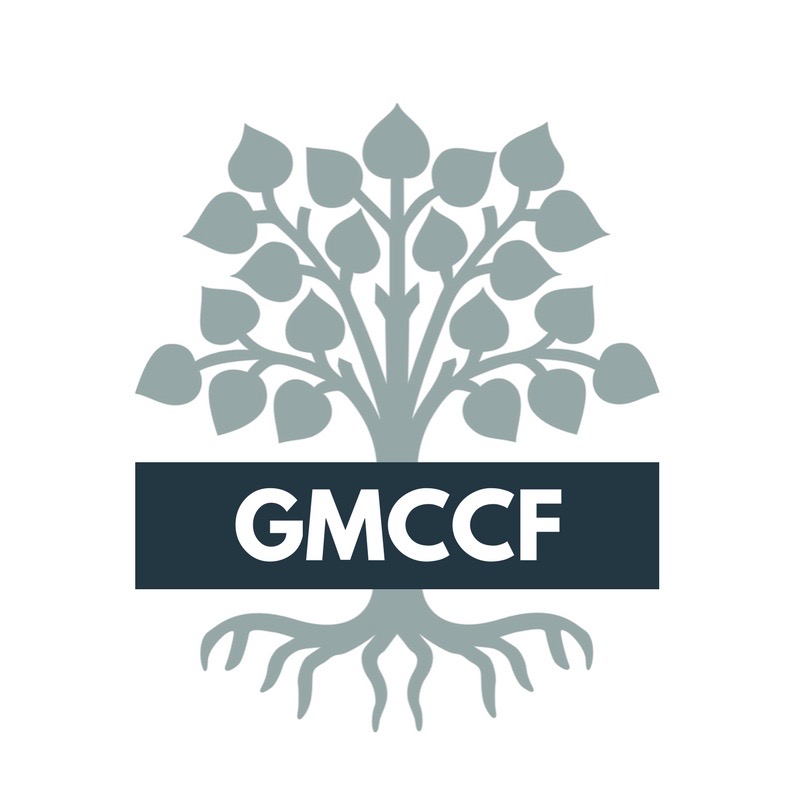 1217 North Sixth Avenue, Suite 3(515) 462-1891                                         tom@madisoncountydevelopment.com Please submit the original and 16 copies of the four page application (plus any attachments requested, or you deem necessary) to The Foundation. (The application will not be considered unless copies are submitted.)The application deadline is 4:00 PM, March 27, 2020.Project Title: ________________________________________________________________Organization InformationName of organization: _________________________________________________Legal name (as listed with IRS) (If different from above):_____________________Organization Address: ________________________________________________Employer Identification Number (EIN):  __________________________________Phone ___________ Fax ___________Website   ___________________________Name of contact person regarding this application: __________________________Relation to organization:  ______________________________________________Phone: ____________________ E-mail:  _________________________________If your organization is not an IRC 501(c)(3) you must have a fiscal sponsor that is either a 501(c)(3) or 170 (c)(1) organization. (Applications submitted without fiscal sponsor will not be considered.) See page 4.Organization:  ________________________________________________________Total Cost of Project:  _____________ 	Amount Requested: ______________OverviewBrief Description of Organization: ____________________________________________________________________________________________________________Brief Description/Explanation of Project:_______________________________________________________________________________________________________Type of Request (check one):	  Capital Based or    Program BasedProgram Based: Operational, activity, general programmatic supportCapital Based: The building of or physical improvement of somethingProject Focus Area (check one): Arts/Culture/Humanities	 Human Services 	 Education	 Environment/Animals Public/Society Benefit		 Health		 OtherHave you received funding from The Foundation previously? _____Yes ____NoIf yes, when? __________ContinuedPAGE TWOThe Greater Madison County Community FoundationAre you requesting for the continuation of a previously funded Foundation project? __Yes __No.  If yes, please indicate reason. ____________________________________________________________________________________________________________________________What is your accounting year?  (Mo) to (Mo) ____ to ____.Describe your organization’s charitable purpose, program activities, and population served:______________________________________________________________________________________________________________________________________________________List any major changes that have taken place in your organization in the last two years. ______________________________________________________________________________________________________________________________________________________ Briefly describe your organization’s local history and major accomplishments._________________________________________________________________________________________________________________________________________________________________________________________________________________________________Request SummaryDescribe the proposed project, including the goals and objectives. Discuss the community need for the project, the benefit(s) for the community as a result of the project and the community support for the project and any other information you deem to be significant. (Attach a single sheet if necessary.)____________________________________________________________________________________________________________________________________________________________________________________________________________________________________________________________________________________________________________________________________________________________________________________________________________________________________________________________________________________________________________________________________________________Indicate desired impact and how you will measure and evaluate the results of the project. Be specific regarding community needs/issues your project will address.________________________________________________________________________________________________________________________________________________________________________________________________________________________________________________________________________________________________________________Considering the availability of project funding, describe your timeline for the project including expected start and completion dates.______________________________________________________________________________________________________________________________________________________________________________________________________________________________________________________________________________________________Population served (estimated #): _________________ContinuedPAGE THREEGreater Madison County Community FoundationProject Budget Expenses		        Source						 Amount								             Total:Income		          Source						Amount									 Total:(Should equal cost of total project.) *In-kind gift: when a foundation or other entity contributes a good or service in lieu of providing monetary grants. In-kind contributions support the daily operations of an organization. Approval Agreement from Applicant OrganizationWe approve submission of this grant request and certify that the purpose of this request is charitable and that any funds received from the Community Foundation will be used solely for the project stated in this application.Board Chairman or designated representative: ___________________________   			  					(Signature required)Printed name of Chair, or representative: _______________________________Date: _________________------------------------------------------------------------------------------------------------------------Applications are due March 27, 2020 Please deliver to: Foundation OfficeC/O Madison County Development Group1217 North Sixth Avenue, Suite 3Winterset, Iowa 50273Applications will not be accepted electronically.Thank you!Questions should be directed to the Foundation Administrator (515) 462-1891 or Foundation President Jerry Parkin at 515-344-8497. ContinuedPAGE FOUR
Greater Madison County Community FoundationIf organization applying is not a 501 (c)(3) this form must accompany the grant application.Fiscal Sponsorship AgreementDate: ___________ Fiscal Sponsor (Legal Applicant): ______________________________________________ Fiscal Sponsor Contact Person and Email: ______________________________________Fiscal Sponsor Full Mailing Address: ___________________________________________Sponsored Organization Conducting Requesting Funding: _________________________Project Name: ________________________________________________________________________________ (hereafter referred to as The Sponsor) has agreed to serve as a fiscal/program sponsor forthe______________________________ (hereafter referred to as the Sponsored Org.) as outlined in the attached application and supporting materials. The Board of Directors of The Sponsor has passed a resolution adopting the Sponsored Org.’s project as a program or project consistent with the Sponsor’s purpose and mission. The Sponsored Org.’s financial activities will be accounted for as a program of The Sponsor for IRS auditing and financial reporting purposes.Since the Sponsored Org. is not recognized by the IRS as a charitable tax-exempt entity, The Sponsor must exercise full control over the Sponsored Org.’s financial administration, management and disbursement of funds resulting from this grant application. The Sponsor has delegated ______________________ (name of person/s) as responsible for fulfilling of these accounting and reporting functions subject to the ultimate authority of the Board of Directors of The Sponsor. The Sponsor is responsible for ensuring completion of timely reports and submission of necessary financial statements to the Community Foundation’s Administrative Office (contact info below). Failure to insure timely reporting on behalf of the Sponsored Org./Sponsor will also result in a loss of good standing. This agreement will be in effect from the date of a grant award to support the above-named project until the grant funds are expended and the final report has been submitted and accepted. We agree to the terms stated above in this agreement:Legal Applicant/ Fiscal Sponsor Representative Signature: _____________________________________Printed Name: __________________________________ Date: __________________________________Sponsored Organization Representative Signature: ___________________________________________Printed Name: __________________________________ Date: __________________________________ *Attach to this agreement the Fiscal Sponsor’s 501(c)(3) Tax-Exempt Determination Letter or comparable proof of charitable exemption.  (i.e. a letter from a City, confirming their status as a government entity. Contact our Administrative Office with questions, or for examples of a letter from a City.)*Definitions/ExplanationsFiscal Sponsor: is an organization that is receiving the money on behalf of the grant applicant and is responsible for disbursing the money for the project and maintaining appropriate documentation. This entity must be a 501(C)(3) or a 170 (c)(1) unit of government in order to serve in this capacity. A fiscal sponsorship agreement must accompany the grant application if a fiscal sponsor is being used. Organizations must be recognized by the Internal Revenue Service as tax-exempt, nonprofit, public charities under section 501(c)(3) or as a “unit of government” under Section 170(c)(1) to receive grant funding. A 501(c)(3) is a section of the Federal Tax Code, which establishes the criteria for tax-exempt charitable organizations.  Section170(c)(1) refers to agencies that conduct activities to benefit the public at large, like public schools, state universities, public libraries and volunteer fire departments. Land Purchase$     Professional Services$     Construction Costs$     Equipment Purchase$     Construction Supplies$     Training Costs$     Personnel Costs$     Other Expense$     Sponsor Cash$     Federal Gov. Grants$     State Gov. Grants$     Private Foundations$     Sponsor In-Kind*$     Private In-Kind*$     County Foundation$     Other Income$     